SUITE ONE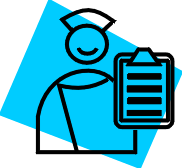 STUDENT INFORMATION PACKWelcome to Suite One OutpatientsWe are a small friendly team within the surgical directorateOur Matron is Angela InnesOur Sister is Donna JarvisWe have 4 Staff nurses:Carol HardmanNancy HuntKaren TromansCatherine MyerscoughWe have 9 HCA’s:Mathew RuslingJo CockettGail WardElaine WaddingtonNicki LeahKatie ThorpeSally OsbornMarisha ClarkeMandy ParkerDonna (Suite 1 and Urology Sister) and Rachel Ferreday (Orthopaedic Sister) are lead LEM’s and point of contact. You can reach them on 01246 513416 or 01246 516577.One of the registered nurses will show you around the department on your first morning ensuring you know the location of all fire points and exits and where the cardiac arrest trolley is situated.We have formulated a basic timetable for your visit, this is not set in stone. If you have any particular interests or any clinics you particularly want to sit in on please let staff know.The Outpatients department for many people is the start of their hospital journey and is like a “Shop window” for the hospital, therefore we try to make their visit and first impression of the hospital a good one.We are primarily surgical outpatients but also facilitate some medical and oncology clinics when required.Surgical clinics include:UrologyMr Shipstone                    Mr RosarioMr AroraMr AbusanadMr HillaryMr IderapalliMiss LintonMr RiazMr VaswaniColorectalMr Amarnath                    Mr ArdleyMr Sargen                          Miss RosserMr NarulaMr BagnallUpper GI                                                Mr EverittMr RaviMr SchuijtvlotMr MancasMr BadiuddinBreastMiss AzmyMr HollywoodMiss MasseyMiss TrudaVascularMr HickenMr HassounaMr KuhanMedical clinics include:RheumatologyDr FairburnDr MathewWe also have regular visiting consultants running outreach clinics:Visiting Oncology Doctors from Weston Park Hospital include:Dr Din – Urology (Clinic on Wednesday PMs in NGS Mcmillan unit)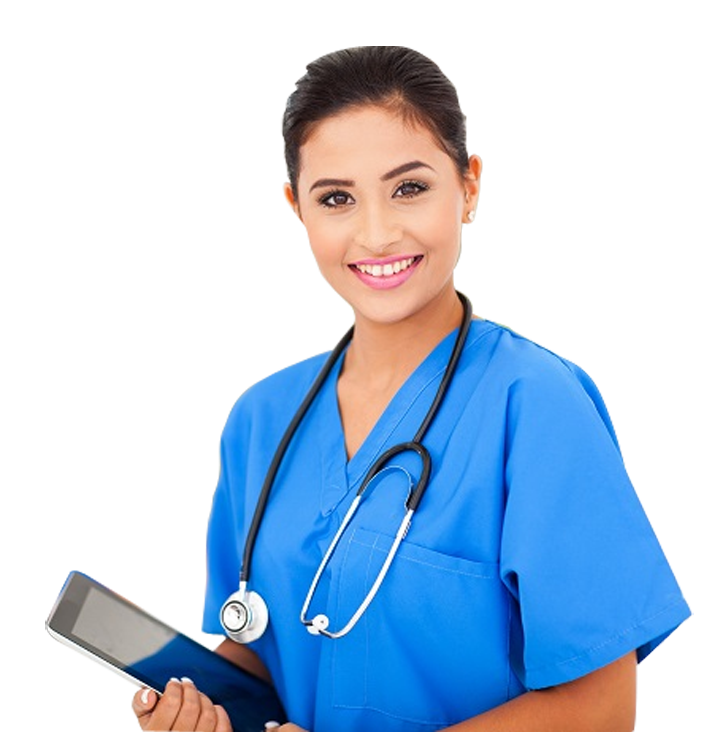 Working HoursWorking hours are:Monday – Friday 08:30am to 17:00pm (30 minute break for lunch).Uniform PolicyWe expect students to adhere to the uniform policy and look smart at all times –Appropriate dress/ Tunic and trousersFlat Black shoesHair above the collarNo Jewellery (wedding ring and stud earrings allowed)Reporting AbsenceTo report an absence (STUDENT NURSES) please ring the absence line in Derby:01332 592099Also Inform the staff in Suite 1 that you will not be attending:01246 513416 or 01246 512013.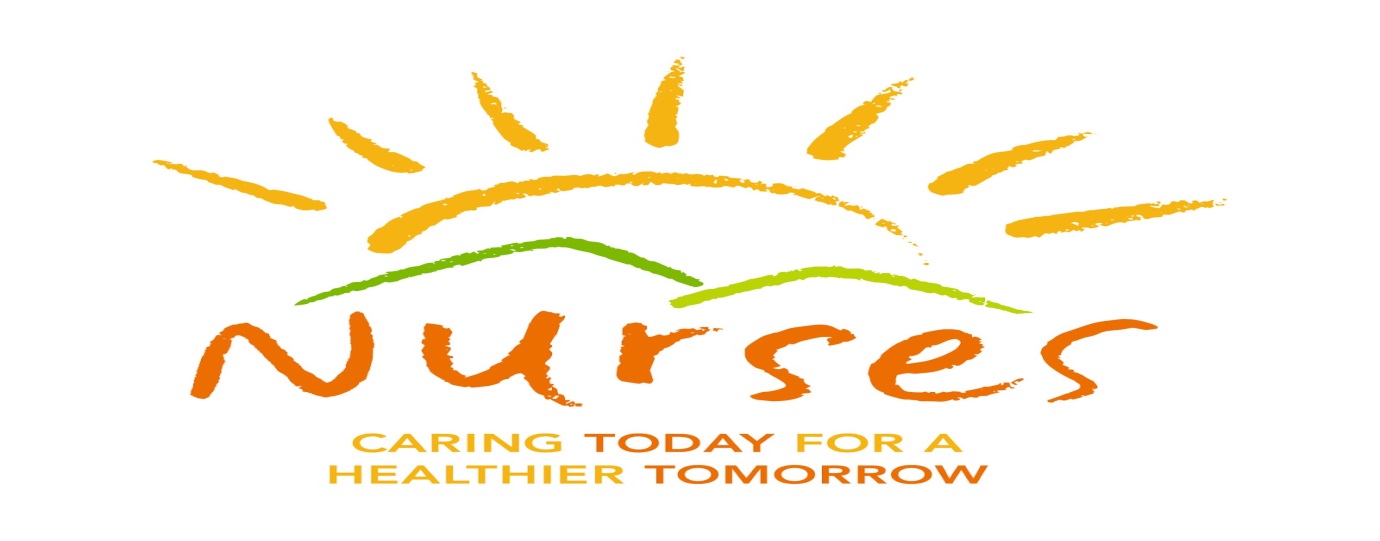 We hope you enjoy your outpatient experience!